Coach Carter Movie – Overcoming ChallengesPart A – Reflecting on the movie:What challenges did each of the following characters face in the movie?What lessons can we learn from this movie? Try to come up with 3.Part B – Opinion Paragraph Outline:Answer the following question in a properly structured paragraph:What is the best way to overcome a challenge? Include:1 example from the story1 example from your life1 example from the media (news, TV show, movie)Planning:Main idea with 3 points:1 example from Coach Carter:1 example from your life:1 example from media (news, TV shows, movie):Paragraph Checklist Go over this checklist before submitting your paragraph:Characters:Challenge:How did he overcome it?Kenyon Stone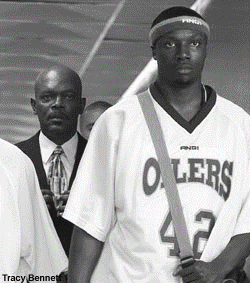 Damien Carter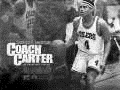 Worm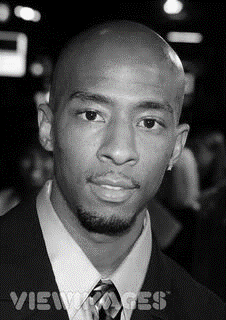 Timo Cruz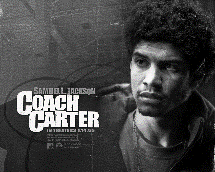 Junior Battle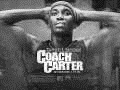 Jason Lyle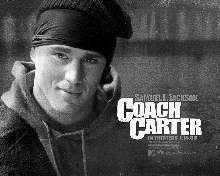 Coach Ken Carter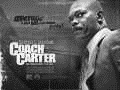 First sentence is indentedTopic sentence includes a clear argument 3 points listedtransition and your first pointexample of your first point with an explanationanother transition and your second pointexample of your second point with an explanationanother transition and your third pointan example of your third point with an explanationconcluding sentence that sums up your argumentSpelling and Grammar:proper spellingcapital letters at the beginning of every sentence and on proper nounsperiods at the end of every sentence